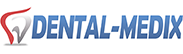 	ФРЕЗЕРНЫЙ CAD/CAM ЦЕНТРe-mail отправки STL файлов: dental-medix.lab@ya.ruВедущий специалист: Юлиан ВикторовичТел: 8-937-477-17-45Курьерская доставка: АйдарТел: 8-999-761-30-14Бухгалтерия: Тел: +7(347) 200-92-90№Наименование протезной работыЦена1Единица каркаса ZrO2 до 5-ти ед. (Циркониевые колпачки)23002Ед-ца каркаса ZrO2 Translucent (аналог Prettau) полная анатомия до 5-ти ед. окрашен.по шкале «Vita»24003Единица каркаса ZrO2 мостовидного протеза любой протяженности от 5-ти ед.24004Ед-ца каркаса ZrO2 Translucent (аналог Prettau) полная анатомия от 5-ти ед. окрашен.по шкале «Vita» 25005Культевая вкладка неразборная ZrO2 (только с Wax-up)23006Культевая вкладка разборная с одним разборным штифтом ZrO2 (только с Wax-up)29007Культевая вкладка разборная с двумя разборными штифтами ZrO2 (только с Wax-up)32008Единица каркаса мостовидного протеза на имплантате CoCr SLM12009Единица каркаса винтовая фиксация от уровня имплантата SLM 250010Индивидуальный абатмент Ti240011Единица каркаса ZrO2 винтовая фиксация на титановой основе (в стоимость входит титановое основание с винтом)400012Индивидуальный абатмент ZrO2 на титановой основе (в стоимость входит титановое основание с винтом + вклейка титанового основания)380013Временная коронка включая титановое основание190014Временная коронка без титанового основания90015Единица каркаса винтовая фиксация от уровня имплантата Co-Cr с опорой 300016Единица ZrO2 полная анатомия (3D Multilayer Pro)3100